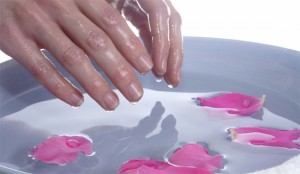 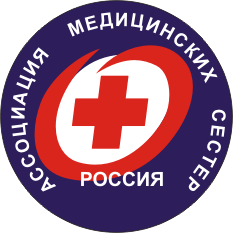 	Кто основательно и регулярно моет свои руки, защищает себя и других от инфекционных заболеваний. Этому простому правилу гигиены часто уделяется недостаточно внимания. Поэтому Всемирная организация здравоохранения (ВОЗ) провозгласила 5 мая Всемирным днем гигиены рук. Акция «Чистые руки спасут жизни» проводится в рамках проекта «Всемирный альянс за безопасность пациента». Дата 5.5. символизирует по 5 пальцев на каждой из рук человека. Глобальная кампания "Спасайте человеческие жизни: соблюдайте чистоту рук" была объявлена в 2009 г. и ежегодно проходит во всех странах мира 5 мая. 	По данным ВОЗ, ежегодно сотни миллионов пациентов страдают от заражения различными инфекциями из-за несоблюдения медицинским персоналом гигиены рук. Именно поэтому любой медицинский работник, люди, ухаживающие за пациентами, должны быть заинтересованы в обеспечении гигиены рук. Такое простое действие, как мытье рук с водой и мылом, особенно после посещения туалета и перед едой, позволяет снизить уровень кишечных заболеваний более чем на 40%, а респираторных инфекций - почти на 25%. Ежегодно от гепатита и дизентерии в мире умирает 3,5 млн. детей. По мнению экспертов, «мыльная гигиена» может спасти до 50% погибающих от пневмонии, паразитарных, кишечных и других инфекций.Цель акции: привлечь внимание людей к проблеме гигиены рук.В этот день ВОЗ призывает людей объединить усилия с целью улучшения и поддержания гигиены рук, пропагандировать частоту и правила мытья рук населением Земли, поскольку это помогает бороться с большим количеством заболеваний. На призыв об участии в акции откликнулись 32 медицинские организации города Омска и Омской области: Областные МО (9): ОКБ, КПБ им. Н.Н. Солодникова, ОДКБ, ККВД, КОД, НД, ГВВ, Центр крови, ЦВМиР МЗОО;Сельские МО (9): Большереченская ЦРБ, Любинская ЦРБ, Полтавская ЦРБ, Тарская ЦРБ, Муромцевская ЦРБ, Омская ЦРБ, Усть-Ишимская ЦРБ, Марьяновская ЦРБ, Азовская ЦРБ.Городские МО (12): ККД, ГКПЦ (пед.стац.), ГП № 1, ГП № 12, , ГБ № 8, ГДКБ № 3, МСЧ 7, ГБ №3,  ДГБ № 1, ГК БСМП № 1, ГП № 6, ГБ №9;Ведомственные МО (1): Госпиталь ФКУЗ МСЧ МВД России по Омской области;Социальная служба (1): Нежинский ГЦВ акции приняли участие 1545 медицинских сестер, акушерок, фельдшеров, 59 врачей, 15 человек младшего персонала, акция проведена как в медицинских организациях, так и в школах, гимназиях, детских садах. С детьми проведены беседы, представлены наглядные пособия, обучение мытья рук в игровой форме, вручены значки с девизом «Я всегда мою руки».Участниками для проведения акции подготовлены: 456 буклетов, 7076 листовок, 703 памятки, 6 презентаций, 18 санитарных бюллетеней, 26 плакатов, оформлено 39 уголков «Здоровье», оформлено 15 стендов.Проведены: 1 конкурс рисунка, 1 круглый стол, 787  бесед с пациентами в МО и населением, 8 лекций, 2 конференции, 27 мастер – классов, 1 спектакль-сценка для детей, продемонстрировано 7 видеофильмов, приняли участие в 2 флэш-мобах.Розданы пациентам и населению: 8235 листовок, памяток, буклетов, которые распространялись во время беседы, как в медицинских организациях, так и на улицах города.Профилактической работой охвачено: 2129 пациентов МО, 6489 человек населения  и 208 учащихся г. Омска и Омской области. По результатам акции жители Омского региона высказали положительные отзывы о необходимости проведения таких мероприятий  среди пациентов и населения.           Проведенная акция привлекла внимание людей к проблеме гигиены рук, повысила степень информированности о правилах и частоте мытья рук и еще раз продемонстрировала необходимость изменения отношения к своему здоровью.Информацию подготовила председатель профессионального комитета ОПСА Марина Юрьевна Дорошенко.